קורס סיילספורס למתחיליםסמל קורס – CRM-P101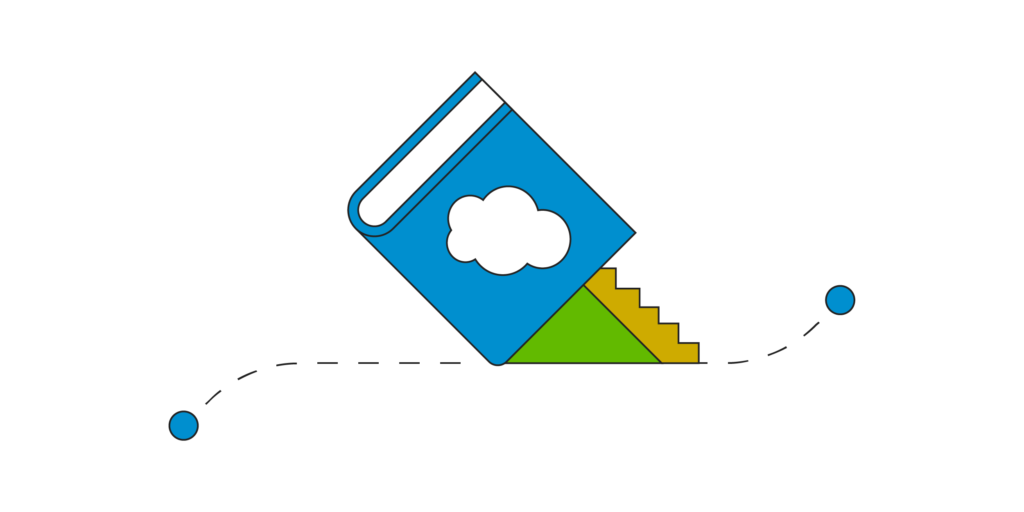 מטרת הקורס היא להציג לסטודנטים את הפלטפורמה של סיילספורס ולעזור להם בצעדים הראשונים במערכת כאנשי מקצוע. השיעורים  והתרגילים בנויים בצורה הדרגתית על מנת להקל על תהליך הלמידה ולסייע לסטודנטים לבצע משימות יישום פשוטות תחילה אך מורכבות יותר לאורך התקדמות הקורס.40 שעות הדרכה.5 מפגשי יום (8 שעות כ''א) או 10 מפגשי ערב (4 שעות כ''א)ביצוע תרגילים בסביבת עבודה אישיתגישה לחומרים עיוניים.תרגילים מעשיים במקביל לאתר של סיילספורס.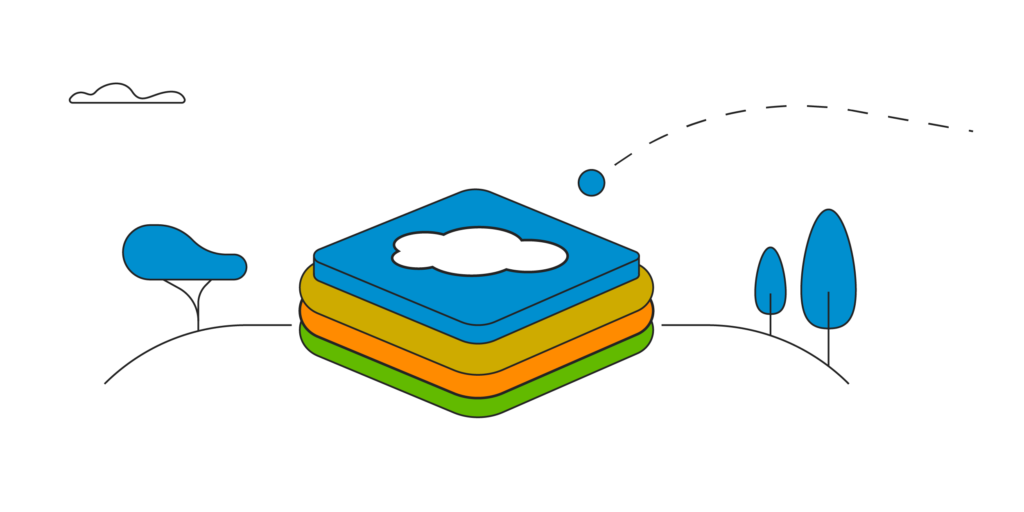 מספרנושאתוכן1מבואבסיסי נתוניםמחשוב ענןמוצר מדף2מודל מכירותפירוט תהליכיםאובייקטים סטנדרטייםהתאמת מוצר3יישוםניווטחיפושרשימות צפייה4מודל שירותפירוט תהליכיםאובייקטים סטנדרטייםהתאמת מוצר5יישוםכרטיס מסךעיצוב מערכתדף הבית6אנליזהדוחותלוחות מכווניםעיצוב אנליזה7יישוםאובייקט מקוסטםהוספת טאב ייעודיהוספת דוחות ייעודיים8אדמיניסטרציהניהול משתמשיםמעקב פעילויותתפעול תקלות9אוטומציהכלי אוטומציה10סיכוםתרגולטרמינולוגיההכנה לפרק ב'